
решение занимательных задач в стихах.
ОТГАДЫВАНИЕ ребусов1. Разрежь фигуру на две части так, чтобы из них можно было составить прямоугольник. 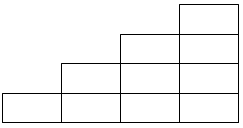 2. Оханск старше Чернушки, а Оса старше Перми. Когда начали строить Оханск, Оса уже давно была населенным пунктом. Какой из населенных пунктов самый старший: Пермь, Оса, Оханск, Чернушки? Ответ: Оса. 3. Задачи в стихах: а) Нам из Гомеля тетя     Ящик яблок прислала,     В этом ящике яблок    Было, в общем, немало.Начал яблоки эти Спозаранок считать я.Помогали мне сестры, Помогали мне братья.    И пока мы считали,     8 раз отдыхали,     8 раз мы сидели    И по яблоку съели.И осталось их сколько? Ох, осталось их столько,Что, когда в этот ящикМы опять поглядели, Там на дне его чистомТолько стружки белели.    Вот прошу угадать я    Всех ребят и девчонок:     Сколько было братьев?     Сколько было сестренок?Поделили мы яблокиВсе без остатка.А всего-то их было50 без десятка.Ответ: 2 брата и 2 сестры.б) Если Грушам дать по груше,     То одна в избытке груша.    Если дать по паре груш,     То не хватит пары груш.    Сколько Груш? И сколько груш? Ответ: Груш – 3, а груш – 4.в) Гуси с юга к нам летели,    На лугу зеленом сели. Их увидел Елисей: – Добрый день вам, 100 гусей!– Нас не 100, – сказал вожак, Уважаемый гусак.    – Сколько ж вас? – он вопрошает.    – Кто сметливый, – отгадает.Если к нам добавить столько жИ полстолько, четверть столько, Да гуся, что сел на стог, Вот тогда нас будет 100.    Вот скажите-ка, друзья,     Какова гусей семья?Ответ: 36 гусей.4. Ребусы. Можно детям дать задание самим составить или вспомнить ребусы.И 100 рия   (история) 		кос .               (косточка) ви 3 на       (витрина) 		И 100 чник   (источник) 5. Загадка. Ем я уголь, пью я воду, Как напьюсь, прибавлю ходу.Везу обоз на 100 колесИ называюсь … (паровоз).